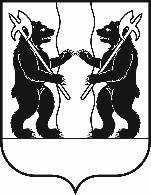 	АДМИНИСТРАЦИЯ ЯРОСЛАВСКОГО МУНИЦИПАЛЬНОГО РАЙОНАПОСТАНОВЛЕНИЕ11.01.2023                                                                                                                                  № 36                                                                                                                              О внесении изменений в постановление Администрации ЯМР от 21.12.2018            № 2766 «О централизации закупок для муниципальных нужд Ярославского муниципального района» В соответствии с Федеральным законом  от 25.10.2022 № 78                «Об утверждении структуры Администрации Ярославского муниципального района» Администрация района  п о с т а н о в л я е т:1. Внести в постановление Администрации Ярославского муниципального района от 21.12.2018 № 2766 «О централизации закупок для муниципальных нужд Ярославского муниципального района» следующие изменения:1.1. Пункт 1 постановления изложить в следующей редакции:«1. Определить Администрацию Ярославского муниципального района в лице отдела муниципального заказа уполномоченным органом на осуществление функций по определению поставщика (подрядчика, исполнителя) для муниципальных нужд Ярославского муниципального района путем проведения в электронной форме конкурса, аукциона.».1.2. Внести в Порядок взаимодействия уполномоченного органа и заказчиков по определению поставщика (подрядчика, исполнителя) для муниципальных нужд Ярославского муниципального района изменения, изложив абзац первый пункта 1.1 изложить в следующей редакции:«1.1. Настоящий Порядок регулирует отношения Администрации Ярославского муниципального района в лице отдела муниципального заказа (далее – Уполномоченный орган) с заказчиками Ярославского муниципального района, перечень которых утверждается постановлением Администрации Ярославского муниципального района, по вопросам, связанным с определением поставщика (подрядчика, исполнителя) для обеспечения муниципальных нужд при осуществлении закупок путем проведения в электронной форме конкурса, аукциона, запроса предложений (далее – определение поставщиков (подрядчиков, исполнителей) в целях:».1.3. В перечне заказчиков Ярославского муниципального района:1.3.1. Пункт 5 изложить в следующей редакции:«5) Управление градостроительства, имущественных и земельных и имущественных отношений»;  1.3.2. Пункт 8 изложить в следующей редакции:«8) МКУ «Агентство по управлению недвижимым имуществом».2. Постановление вступает в силу со дня опубликования.                             ВРИО Главы Администрации ЯМР                                                                      А.Н. КошлаковЗаместитель Главы Администрации ЯМРпо экономике и финансам__________________ А.О. Щербак«____»____________2023Начальник  правового управленияАдминистрации ЯМР__________________О.Ю. Килипченко«____»____________2023Начальник  отдела муниципального заказаАдминистрации ЯМР__________________Ю.Н. Кропотова«____»____________2023Ю.Н. Кропотова74-40-58НаправитьУД -2МЗ-1